http://allsalon.ru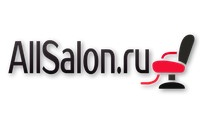  +7 (996) 774-44-38 e-mail: office@allsalon.ruКосметологическое креслоSD-3803A, 2 мотора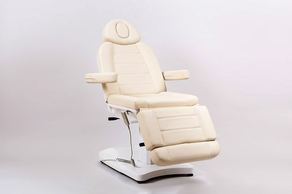 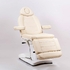 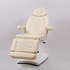 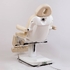 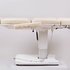 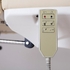 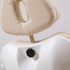 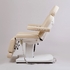 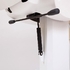 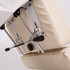 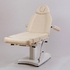 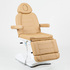 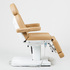 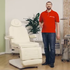 Косметологическое кресло SD-3803A представлено в нескольких расцветках светлых оттенков. Оно оснащено двумя моторами, благодаря которым уровень его мощности гораздо выше, по сравнению с гидравлическими моделями. При помощи электропривода можно регулировать не только высоту сиденья, но изменять угол наклона спинки. Положение подставки для ног настраивается механически.Данное косметологическое кресло является универсальным и позволяет проводить процедуры самого различного рода, создавая комфортные условия для работы мастеру и обеспечивая удобство клиенту. Изделие оборудовано подголовником с анатомическим вырезом и адаптивными подголовниками. Кресло можно разложить до горизонтального положения и использовать в качестве полноценного массажного стола. В комплектацию входит пульт дистанционного управления, позволяющий осуществлять регулировку на расстоянии.Размер (ДхШхВ): 1940х800х690...1590 мм.Гарантия: 12 месяцев.